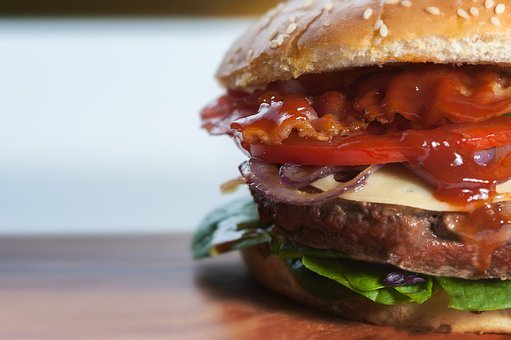 Listening exercise about food and health		Questions about Jamie Oliver’s TED talk: Teach every child about foodhttps://www.ted.com/talks/jamie_oliver_teach_every_child_about_food?language=enPre-listening:First, think of the food and drink you take on a regular basis. Discuss your diet with your neighbour and mention any differences. Do you think you generally eat healthily? While-listening:Read the following questions. Then answer the questions while watching the TEDtalk by Jamie Oliver about food education. If necessary, your teacher will briefly pause the video for you at certain times. A. True or False?1. During Jamie’s 18-minute talk five Americans will die because of the food they’ve eaten.2. Jamie believes that food is our connection to all good things in life.3. The current generation of American children has a longer lifespan than their parents.B. What are the top-3 causes of death in the USA?1.2.3.C. How much money does obesity cost American society?…D. What was last year’s most unhealthy state in the USA?…E. Which members of the Edwards family are we introduced to?…F. Fill out please. When Jamie points out the relationship between school, home and Main Street, he talks about the development of food.“Food used to be __________________ and _________________ but now it’s _________________ and full of _________________”G. Why don’t children get proper crockery to eat their food with in the USA?…H. Which types of fast school food does Jamie Oliver sum up?1.2.3.4.I. What do we need to do to improve children’s food situation according to Jamie?1.2.3.4.5.6.Post-listening:What is the main point of Jamie Oliver’s talk?…Discuss what you as a teenager or student can do to improve children’s food education.…Now that you’ve heard a lot more about healthy and unhealthy food, think back of the question at the beginning. Do you think that you eat healthily? Why or why not?…